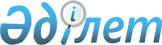 О внесении изменений в решение Жангалинского районного маслихата от 27 декабря 2022 года № 31-1 "О районном бюджете на 2023-2025 год"Решение Жангалинского районного маслихата Западно-Казахстанской области от 26 апреля 2023 года № 4-7
      Жангалинский районный маслихат РЕШИЛ:
      1. Внести в решение Жангалинского районного маслихата "О районном бюджете на 2023-2025 годы" от 27 декабря 2022 года № 31-1 следующие изменения:
      пункт 1 изложить новой редакции:
      "1. Утвердить районный бюджет на 2023-2025 годы согласно приложениям 1, 2 и 3, в том числе на 2023 год в следующих объемах:
      1) доходы – 4 483 728 тысяч тенге:
      налоговые поступления – 1 310 658 тысяч тенге;
      неналоговые поступления – 17 730 тысяч тенге;
      поступления от продажи основного капитала – 11 000 тысяч тенге;
      поступления трансфертов – 3 144 340 тысяч тенге;
      2) затраты – 4 639 581 тысяча тенге;
      3) чистое бюджетное кредитование – 168 564 тысячи тенге:
      бюджетные кредиты – 233 506 тысяч тенге;
      погашение бюджетных кредитов – 64 942 тысячи тенге;
      4) сальдо по операциям с финансовыми активами – 0 тенге: 
      приобретение финансовых активов – 0 тенге;
      поступления от продажи финансовых активов государства – 0 тенге;
      5) дефицит (профицит) бюджета – -324 417 тысяч тенге;
      6) финансирование дефицита (использование профицита) бюджета – 324 417 тысяч тенге:
      поступление займов – 232 875 тысяч тенге;
      погашение займов – 64 942 тысячи тенге;
      используемые остатки бюджетных средств – 156 484 тысячи тенге.";
      приложение 1 к указанному решению изложить в новой редакции согласно приложению к настоящему решению.
      2. Настоящее решение вводится в действие с 1 января 2023 года. Районный бюджет на 2023 год
					© 2012. РГП на ПХВ «Институт законодательства и правовой информации Республики Казахстан» Министерства юстиции Республики Казахстан
				
      Председатель маслихата

К. Каменов
Приложение
к решению районного маслихата
от 26 апреля 2023 года № 4-7Приложение 1
к решению районного маслихата
от 27 декабря 2022 года № 31-1
Категория
Категория
Категория
Категория
Категория
Сумма, тысяч тенге
Класс
Класс
Класс
Класс
Сумма, тысяч тенге
Подкласс
Подкласс
Подкласс
Сумма, тысяч тенге
Специфика
Специфика
Сумма, тысяч тенге
Наименование
Сумма, тысяч тенге
1
2
3
4
5
6
1) Доходы
4 483 728
1
Налоговые поступления
1 310 658
01
Подоходный налог
577 541
11
Корпоративный подоходный налог
43 541
1
Индивидуальный подоходный налог с доходов, облагаемых у источника выплаты
533 000
2
Индивидуальный подоходный налог с доходов, по другим источникам 
500
5
Индивидуальный подоходный налог с доходов иностранных граждан не облагаемых у источника выплаты
500
03
Социальный налог
499 000
1
Социальный налог
499 000
04
Hалоги на собственность
220 000
1
Hалоги на имущество юридических лиц и индивидуальных предпринимателей
220 000
05
Внутренние налоги на товары, работы и услуги
8 117
2
Акцизы
2 817
3
Поступления за использование природных и других ресурсов
2 000
4
Сборы за ведение предпринимательской и профессиональной деятельности
3 300
02
Лицензионный сбор за право занятия отдельными видами деятельности
600
29
Регистрационный сбор зачеслений в местный бюджет
200
34
Плата за пользование лицензиями на занятие отдельными видами детельности
2 500
08
Обязательные платежи, взимаемые за совершение юридически значимых действий и (или) выдачу документов уполномоченными на то государственными органами или должностными лицами
6 000
1
Государственная пошлина
6 000
2
Неналоговые поступления
17 730
01
Доходы от государственной собственности
7 730
1
Поступления части чистого дохода государственных предприятий
0
5
Доходы от аренды имущества, находящегося в государственной собственности
7 700
7
Вознаграждения по кредитам, выданным из государственного бюджета
30
04
Штрафы, пени, санкции, взыскания, налагаемые государственными учреждениями, финансируемыми из государственного бюджета, а также содержащимися и финансируемыми из бюджета (сметы расходов) Национального Банка Республики Казахстан
1 500
1
Штрафы, пени, санкции, взыскания, налагаемые государственными учреждениями, финансируемыми из государственного бюджета, а также содержащимися и финансируемыми из бюджета (сметы расходов) Национального Банка Республики Казахстан, за исключением поступлений от организаций нефтяного сектора и в Фонд компенсации потерпевшим
1 500
06
Прочие неналоговые поступления
8 500
1
Прочие неналоговые поступления
8 500
3
Поступления от продажи основного капитала
11 000
01
Продажа государственного имущества, закрепленного за государственными учреждениями
3 500
1
Продажа государственного имущества, закрепленного за государственными учреждениями
3 500
03
Продажа земли и нематериальных активов
7 500
1
Продажа земли
7 500
4
Поступления трансфертов 
3 144 340
02
Трансферты из вышестоящих органов государственного управления
3 144 340
2
Трансферты из областного бюджета
3 144 340
Функциональная группа
Функциональная группа
Функциональная группа
Функциональная группа
Функциональная группа
Сумма, тысяч тенге
Функциональная подгруппа
Функциональная подгруппа
Функциональная подгруппа
Функциональная подгруппа
Сумма, тысяч тенге
Администратор бюджетных программ
Администратор бюджетных программ
Администратор бюджетных программ
Сумма, тысяч тенге
Программа
Программа
Сумма, тысяч тенге
Наименование
Сумма, тысяч тенге
1
2
3
4
5
2) Затраты
4 639 581
01
Государственные услуги общего характера
436 572
1
Представительные, исполнительные и другие органы, выполняющие общие функции государственного управления
192 131
112
Аппарат маслихата района (города областного значения)
40 411
001
Услуги по обеспечению деятельности маслихата района (города областного значения)
40 411
122
Аппарат акима района (города областного значения)
151 720
001
Услуги по обеспечению деятельности акима района (города областного значения)
142 720
003
Капитальные расходы государственного органа
9 000
2
Финансовая деятельность
18 458
459
Отдел экономики и финансов района (города областного значения)
18 458
003
Проведение оценки имущества в целях налогообложения
1 000
010
Приватизация,управление коммунальным, постприватизационная деятельность и регулирование споров, связанных с этим
17 458
9
Прочие государственные услуги общего характера
225 983
454
Отдел предпринимательства и сельского хозяйства района (города областного значения)
41 920
001
Услуги по реализации государственной политики на местном уровне в области развития предпринимательства и сельского хозяйства
41 920
458
Отдел жилищно-коммунального хозяйства, пассажирского транспорта и автомобильных дорог района (города областного значения)
68 268
001
Услуги по реализации государственной политики на местном уровне в области жилищно-коммунального хозяйства, пассажирского транспорта и автомобильных дорог
45 668
013
Капитальные расходы государственного органа
22 600
459
Отдел экономики и финансов района (города областного значения)
115 795
001
Услуги по реализации государственной политики в области формирования и развития экономической политики, государственного планирования, исполнения бюджета и управления коммунальной собственностью района (города областного значения)
48 876
113
Целевые текущие трансферты нижестоящим бюджетам
66 919
015
Капитальные расходы государственного органа
0
02
Оборона
11 500
1
Военные нужды
11 500
122
Аппарат акима района (города областного значения)
11 500
005
Мероприятия в рамках исполнения всеобщей воинской обязанности
6 500
006
Предупреждение и ликвидация чрезвычайных ситуаций масштаба района (города областного значения)
5 000
03
Общественный порядок, безопасность, правовая, судебная, уголовно-исполнительная деятельность
1 500
06
Социальная помощь и социальное обеспечение
1 500
451
Отдел занятости и социальных программ района (города областного значения)
1 500
039
Организация и осуществление социальной адаптации и реабилитации лиц, отбывших уголовные наказания
1 500
06
Социальная помощь и социальное обеспечение
839 399
1
Социальное обеспечение
91 286
451
Отдел занятости и социальных программ района (города областного значения)
91 286
005
Государственная адресная социальная помощь
91 286
2
Социальная помощь
688 797
451
Отдел занятости и социальных программ района (города областного значения)
688 797
002
Программа занятости
331 770
006
Оказание жилищной помощи
15 000
007
Социальная помощь отдельным категориям нуждающихся граждан по решениям местных представительных органов
103 772
010
Материальное обеспечение детей-инвалидов, воспитывающихся и обучающихся на дому
1 794
014
Оказание социальной помощи нуждающимся гражданам на дому
149 642
017
Обеспечение нуждающихся инвалидов обязательными гигиеническими средствами и предоставление услуг специалистами жестового языка, индивидуальными помощниками в соответствии с индивидуальной программой реабилитации инвалида
33 257
023
Обеспечение деятельности центров занятости населения
53 562
9
Прочие услуги в области социальной помощи и социального обеспечения
59 316
451
Отдел занятости и социальных программ района (города областного значения)
56 316
001
Услуги по реализации государственной политики на местном уровне в области обеспечения занятости и реализации социальных программ для населения
47 251
011
Оплата услуг по зачислению, выплате и доставке пособий и других социальных выплат
1 440
050
Обеспечение прав и улучшение качества жизни инвалидов в Республике Казахстан
1 500
054
Размещение государственного социального заказа в неправительственных организациях
6 125
458
Отдел жилищно-коммунального хозяйства, пассажирского транспорта и автомобильных дорог района (города областного значения)
3 000
094
Предоставление жилищных сертификатов как социальная помощь
3 000
07
Жилищно-коммунальное хозяйство
560 058
1
Жилищное хозяйство
194 627
458
Отдел жилищно-коммунального хозяйства, пассажирского транспорта и автомобильных дорог района (города областного значения)
194 627
003
Организация сохранения государственного жилищного фонда
3 000
004
Обеспечение жильем отдельных категорий граждан
38 910
033
Проектирование, развитие и (или) обустройство инженерно-коммуникационной инфраструктуры
152 717
466
Отдел архитектуры, градостроительства и строительства района (города областного значения)
0
003
Проектирование и (или) строительство, реконструкция жилья коммунального жилищного фонда
0
004
Проектирование, развитие и (или) обустройство инженерно-коммуникационной инфраструктуры
0
2
Коммунальное хозяйство
319 431
466
Отдел архитектуры, градостроительства и строительства района (города областного значения)
319 431
058
Развитие системы водоснабжения и водоотведения в сельских населенных пунктах
319 431
3
Благоустройство населенных пунктов
46 000
458
Отдел жилищно-коммунального хозяйства, пассажирского транспорта и автомобильных дорог района (города областного значения)
46 000
015
Освещение улиц в населенных пунктах
0
018
Благоустройство и озеленение населенных пунктов
46 000
08
Культура, спорт, туризм и информационное пространство
584 723
1
Деятельность в области культуры
227 619
457
Отдел культуры, развития языков, физической культуры и спорта района (города областного значения)
227 619
003
Поддержка культурно-досуговой работы
227 619
466
Отдел архитектуры, градостроительства и строительства района (города областного значения)
0
011
Развитие объектов культуры
0
2
Спорт
87 578
457
Отдел культуры, развития языков, физической культуры и спорта района (города областного значения)
87 578
008
Развитие массового спорта и национальных видов спорта
76 492
009
Проведение спортивных соревнований на районном (города областного значения) уровне
3 086
010
Подготовка и участие членов сборных команд района (города областного значения ) по различным видам спорта на областных спортивных соревнования 
8 000
3
Информационное пространство
176 122
456
Отдел внутренней политики района (города областного значения)
16 300
002
Услуги по проведению государственной информационной политики
16 300
457
Отдел культуры, развития языков, физической культуры и спорта района (города областного значения)
159 822
006
Функционирование районных (городских) библиотек
159 822
007
Развитие государственного языка и других языков народа Казахстана
500
9
Прочие услуги по организации культуры, спорта, туризма и информационного пространства
93 404
456
Отдел внутренней политики района (города областного значения)
61 275
001
Услуги по реализации государственной политики на местном уровне в области информации, укрепления государственности и формирования социального оптимизма граждан
21 724
003
Реализация мероприятий в сфере молодежной политики
39 551
457
Отдел культуры, развития языков, физической культуры и спорта района (города областного значения)
32 129
001
Услуги по реализации государственной политики на местном уровне в области культуры, развития языков, физической культуры и спорта
32 129
10
Сельское, водное, лесное, рыбное хозяйство, особо охраняемые природные территории, охрана окружающей среды и животного мира, земельные отношения
81 370
6
Земельные отношения
31 870
463
Отдел земельных отношений района (города областного значения)
31 870
001
Услуги по реализации государственной политики в области регулирования земельных отношений на территории района (города областного значения)
31 870
006
Землеустройство, проводимое при установлении границ районов, городов областного значения, районного значения, сельских округов, поселков, сел
0
9
Прочие услуги в области сельского, водного, лесного, рыбного хозяйства, охраны окружающей среды и земельных отношений
49 500
459
Отдел экономики и финансов района (города областного значения)
49 500
099
Реализация мер по оказанию социальной поддержки специалистов
49 500
11
Промышленность, архитектурная, градостроительная и строительная деятельность
37 863
2
Архитектурная, градостроительная и строительная деятельность
37 863
466
Отдел архитектуры, градостроительства и строительства района (города областного значения)
37 863
001
Услуги по реализации государственной политики в области строительства, улучшения архитектурного облика городов, районов и населенных пунктов области и обеспечению рационального и эффективного градостроительного освоения территории района (города областного значения)
36 063
013
Разработка схем градостроительного развития территории района, генеральных планов городов районного (областного) значения, поселков и иных сельских населенных пунктов
1 800
12
Транспорт и коммуникации
1 393 528
1
Автомобильный транспорт
1 380 280
458
Отдел жилищно-коммунального хозяйства, пассажирского транспорта и автомобильных дорог района (города областного значения)
1 380 280
023
Обеспечение функционирования автомобильных дорог
65 711
045
Капитальный и средний ремонт автомобильных дорог районного значения и улиц населенных пунктов
1 314 569
9
Прочие услуги в сфере транспорта и коммуникаций
13 248
458
Отдел жилищно-коммунального хозяйства, пассажирского транспорта и автомобильных дорог района (города областного значения)
13 248
037
Субсидирование пассажирских перевозок по социально значимым городским (сельским), пригородным и внутрирайонным сообщениям
13 248
13
Прочие
297 594
9
Прочие
297 594
457
Отдел культуры, развития языков, физической культуры и спорта района (города областного значения)
0
052
Реализация мероприятий по социальной и инженерной инфраструктуре в сельских населенных пунктах в рамках проекта "Ауыл-Ел бесігі"
0
458
Отдел жилищно-коммунального хозяйства, пассажирского транспорта и автомобильных дорог района (города областного значения)
250 000
062
Реализация мероприятий по социальной и инженерной инфраструктуре в сельских населенных пунктах в рамках проекта "Ауыл-Ел бесігі"
250 000
064
Развитие социальной и инженерной инфраструктуры в сельских населенных пунктах в рамках проекта "Ауыл-Ел бесігі"
0
459
Отдел экономики и финансов района (города областного значения)
47 594
012
Резерв местного исполнительного органа района (города областного значения)
47 594
14
Обслуживание долга
66 451
1
Обслуживание долга
66 451
459
Отдел экономики и финансов района (города областного значения)
66 451
021
Обслуживание долга местных исполнительных органов по выплате вознаграждений и иных платежей по займам из областного бюджета
66 451
15
Трансферты
329 023
1
Трансферты
329 023
459
Отдел экономики и финансов района (города областного значения)
329 023
006
Возврат неиспользованных (недоиспользованных) целевых трансфертов
6 444
038
Субвенции
284 462
049
Возврат трансфертов общего характера в случаях, предусмотренных бюджетным законодательством
0
054
38 117
3) Чистое бюджетное кредитование
168 564
Бюджетные кредиты
233 506
10
Сельское, водное, лесное, рыбное хозяйство, особо охраняемые природные территории, охрана окружающей среды и животного мира, земельные отношения
233 506
9
Прочие услуги в области сельского, водного, лесного, рыбного хозяйства, охраны окружающей среды и земельных отношений
233 506
459
Отдел экономики и финансов района (города областного значения)
233 506
018
Бюджетные кредиты для реализации мер социальной поддержки специалистов
233 506
Категория
Категория
Категория
Категория
Категория
Сумма, тысяч тенге
Класс
Класс
Класс
Класс
Сумма, тысяч тенге
Подкласс
Подкласс
Подкласс
Сумма, тысяч тенге
Специфика
Специфика
Сумма, тысяч тенге
Наименование
Сумма, тысяч тенге
1
2
3
4
5
5
Погашение бюджетных кредитов
64 942
01
Погашение бюджетных кредитов
64 942
1
Погашение бюджетных кредитов, выданных из государственного бюджета
64 942
4) Сальдо по операциям с финансовыми активами
Категория
Категория
Категория
Категория
Категория
Сумма, тысяч тенге
Класс
Класс
Класс
Класс
Сумма, тысяч тенге
Подкласс
Подкласс
Подкласс
Сумма, тысяч тенге
Специфика
Специфика
Сумма, тысяч тенге
Наименование
Сумма, тысяч тенге
1
2
3
4
5
6
Поступления от продажи финансовых активов государства
0
01
Поступления от продажи финансовых активов государства
0
1
Поступления от продажи финансовых активов внутри страны
0
5) Дефицит (профицит) бюджета
-324 417
6) Финансирование дефицита (использование профицита) бюджета
324 417
7
Поступления займов
232 875
01
Внутренние государственные займы
232 875
2
Договоры займа
232 875
03
Займы, получаемые местным исполнительным органом района (города областного значения)
232 875
Функциональная группа
Функциональная группа
Функциональная группа
Функциональная группа
Функциональная группа
Сумма, тысяч тенге
Функциональная подгруппа
Функциональная подгруппа
Функциональная подгруппа
Функциональная подгруппа
Сумма, тысяч тенге
Администратор бюджетных программ
Администратор бюджетных программ
Администратор бюджетных программ
Сумма, тысяч тенге
Программа
Программа
Сумма, тысяч тенге
Наименование
Сумма, тысяч тенге
1
2
3
4
5
6
16
Погашение займов
64 942
1
Погашение займов
64 942
459
Отдел экономики и финансов района (города областного значения
64 942
005
Погашение долга местного исполнительного органа перед вышестоящим бюджетом
64 942
022
Возврат неиспользованных бюджетных кредитов, выданных из местного бюджета
0
Категория
Категория
Категория
Категория
Категория
Сумма, тысяч тенге
Класс
Класс
Класс
Класс
Сумма, тысяч тенге
Подкласс
Подкласс
Подкласс
Сумма, тысяч тенге
Специфика
Специфика
Сумма, тысяч тенге
Наименование
Сумма, тысяч тенге
1
2
3
4
5
8
Используемые остатки бюджетных средств
156 484
01
Остатки бюджетных средств
156 484
1
Свободные остатки бюджетных средств
156 484
01
Свободные остатки бюджетных средств
156 484